MAHKAMAH AGUNG REPUBLIK INDONESIA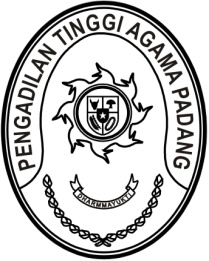 DIREKTORAT JENDERAL BADAN PERADILAN AGAMAPENGADILAN TINGGI AGAMA PADANGJalan By Pass KM 24, Batipuh Panjang, Koto TangahKota Padang, Sumatera Barat 25171 www.pta-padang.go.id, admin@pta-padang.go.idNomor	:	          /KPTA.W3-A/KP7.1/IX/2023	September 2023Sifat	: BiasaLampiran	:	1 (satu) berkasPerihal	:	Perpanjangan Waktu		Perbantuan Sementara (Detasering) HakimYth. Direktur Jenderal Badan Peradilan AgamaMahkamah Agung RIAssalamu’alaikum Wr. Wb.Berdasarkan Keputusan Ketua Mahkamah Agung RI Nomor 35/KMA/SK/I/2022 tentang Pedoman Perbantuan Sementara (Detasering) Hakim dari Pengadilan Agama/ Mahkamah Syar’iyah Kelas IA ke Pengadilan Agama/Mahkamah Syar’iyah Kelas IB diatur bahwa jangka waktu perbantuan sementara (detasering) hakim dapat diperpanjang dan diajukan oleh satker perbantuan melalui Perngadilan Tingkat Banding paling lambat 3 (tiga) bulan sebelum batas akhir detasering hakim berakhir.Untuk itu dengan ini kami teruskan permohonan perpanjangan detasering hakim a.n. 
Dra. Hj. Eliza, NIP. 196005081993032001, Hakim Pengadilan Agama Padang Kelas IA yang diperbantukan sebagai Hakim Pengadilan Agama Bukittinggi Kelas IB yang akan berakhir pada tanggal 6 November 2023.Demikian disampaikan, atas perhatian dan perkenan Bapak diucapkan terima kasih.WassalamKetua,PelmizarTembusan:- Ketua Pengadilan Agama Padang Kelas IA;- Ketua Pengadilan Agama Bukittingi Kelas IB;